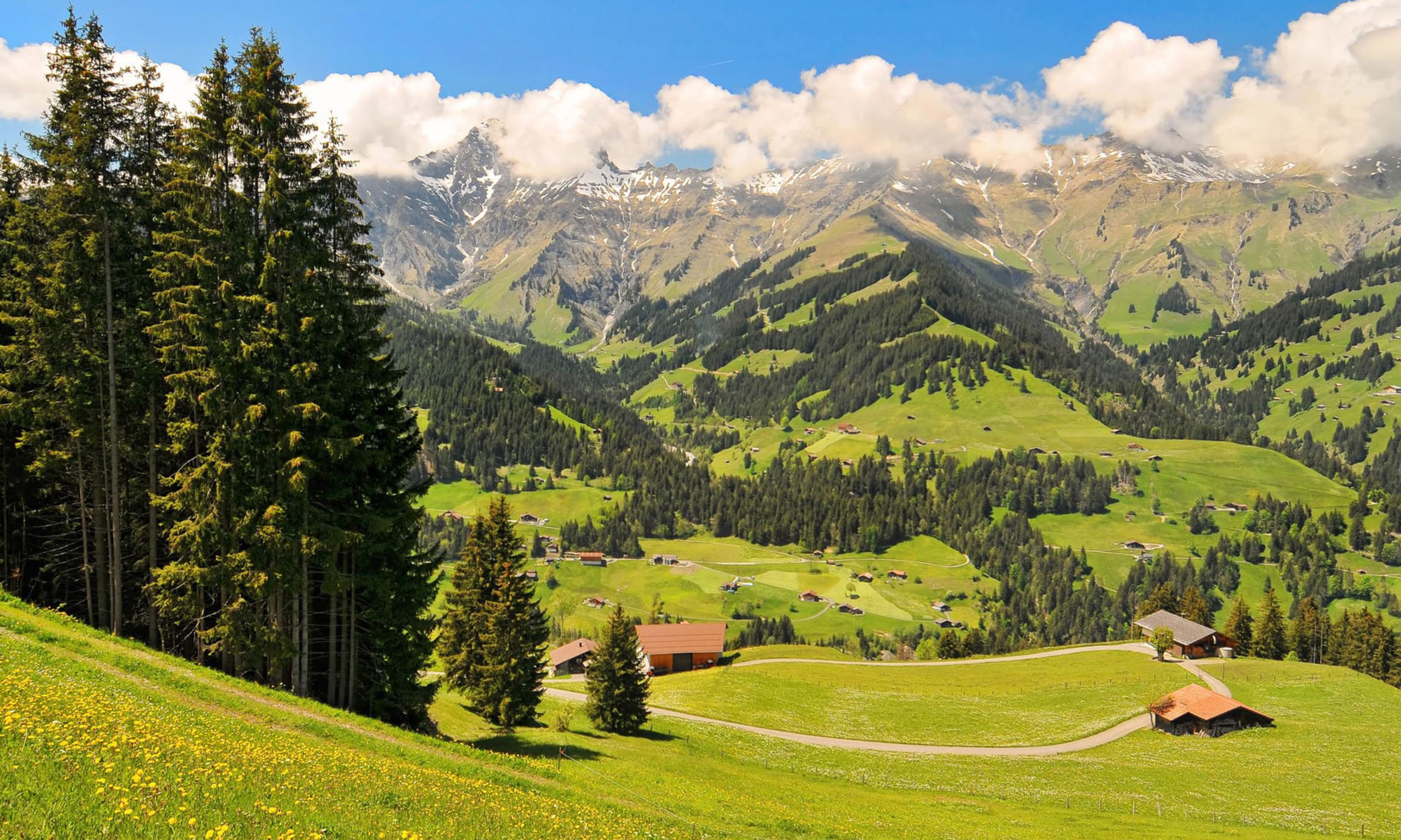 AVRILAVRILAVRIL2020202020202020123456789101112131415161718192021222324252627282930